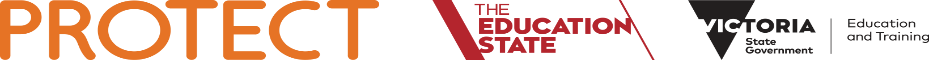 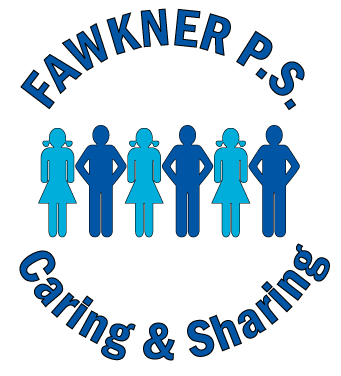 Protecting children from abuse: for parents and carers (Child Safe Standard 5)GET THE FACTS As adults we all play a critical role to protect children from harm.  As a parent or carer you have the primary responsibility for protecting and caring for your own children and supporting them to build relationships that are safe and respectful. You also play a critical role in identifying and responding to suspected abuse within the community. In fact it may amount to a criminal offence if you fail to report suspected sexual child abuse. REPORTING ABUSE What should I do if I suspect that my child has been abused?If you believe that your child has been abused, or is at risk of being abused contact Victoria Police immediately via the local police station or on 000 if it’s an emergency.What should I do if I suspect that another child has been abused?If you suspect that a child has been abused, or is at risk of abuse (such as physical abuse, family violence or neglect) you should report immediately to the Department of Health and Human Services (DHHS) Child Protection (see contact detail at the end of this fact sheet)If you suspect that a child has been sexually abused, you must also report your concerns to the Victoria Police. You may be committing a criminal offence if you fail to do so.You should report even if you’re not sure. It is the role of authorities to investigate your concerns and determine if any further action needs to be taken.Parent and carers are also often in a position to protect the friends of their children. This is because children are most likely to disclose their experiences of abuse to their peers, who in turn may share this with their own parents and carers.  If your child talks to you about their friend, and you suspect that the child is being abused or is at risk of being abused, you should act. You may be the only adult in a position to act and your response may be critical in protecting that child’s safety.What should I do if I suspect that a child is being abused and authorities have previously investigated and dismissed my report?If you have new grounds for believing that a child is being abused, you should make another report to DHHS Child Protection or Victoria Police. Every report is critical to protecting a child as it builds evidence and helps authorities to gain a clearer understanding of risks to the child.What happens to my child if someone at the school suspects that my child has been abused?All staff members at your child’s school are required to report suspected child abuse to DHHS Child Protection and, in some circumstances, to Victoria Police.Your child’s school will contact you as soon as possible, unless they have been advised not to do so by DHHS Child Protection and/or Victoria Police. Where appropriate the school will work with you to ensure that your child is provided with support, which may include referring them to wellbeing professionals.When is it a criminal offence to not report suspect abuse? Any adult may face criminal charges if they believe that another adult has committed a sexual offence against a child under 16 years of age and does not report this information to the police.FACTS ON CHILD ABUSEWhat is child abuse?Child abuse:can include physical abuse, sexual abuse, grooming, emotional or physiological harm, neglect or family violencedoes not have to involve physical contact or force (eg, child sexual abuse can include talking to a child in a sexually explicit way)can be committed by any member of the community, including someone within a child’s family or someone within the school settingThe trauma associated with child abuse can significantly impact upon the wellbeing and development of a child. This is why it is critical that we all respond immediately to any form of suspected abuse.What are the signs that a child has been abused?There are a range of physical and behavioural indicators of child abuse.  Most importantly you should act if you notice anything that causes you to form a reasonable belief that a child has been, or is at risk of being abused, including (but not limited to):a change in a child’s behaviour (e.g. withdrawal, regressive behaviour, or non-age appropriate sexual behaviours) physical indicators of abuse (e.g. unexplained bruises, welts, signs of malnutrition) an inappropriate relationship between an adult and a child (e.g. inappropriate physical contact, unexplained gifts or phone/email contact)THE SCHOOL’S ROLEHow must schools respond to suspected child abuse?All staff in Victorian schools are obligated to respond to any incident or suspicion of child abuse as outlined below:  Respond to the emergency Address any immediate health and safety needs (eg. administer first aid or contact emergency services).Inform authorities Report any reasonable belief that a child has been, or is at risk of being abused to the DHHS Child Protection or Victoria Police. Contact parents/carers when appropriate Contact parents/carers once authorities advise that it is safe and appropriate to do so.Ideally parents/carers will play a central role in providing support for their children, however schools will be instructed not to contact parents/carers in circumstances where this may impede an investigation or place the child at greater risk. Provide ongoing support for all children impacted by the abuse Provide appropriate support for all children impacted by abuse. This will likely include ongoing counselling from professionals. The child’s ongoing support will be documented in a Student Support Plan.These actions are outlined in further detail in Identifying and Responding to All Forms of Abuse in Victorian Schools.Are the staff at my child’s school required to report child abuse?Yes – all staff at your child’s school are required by law to report any reasonable belief that a child has been abused, or is at risk of abuse.In some circumstances, it may be a criminal offence for school staff to fail to report child abuse to the authorities. PROTECTING MY CHILDWhat can I do to help educate and protect my child from abuse?Have a chat to your child and make sure that he or she knows that no one is allowed to threaten, hurt or touch them in a way that makes them feel uncomfortable.Every relationship should be respectful and no one should behave in a way that makes them feel unsafe or afraid. Your child’s school will also be supporting your child in learning about their rights to be safe and respected. Victorian government schools are teaching the Respectful Relationships program which promotes positive attitudes and behaviours and is aimed at preventing family violence.  What should I talk about when I explain safety to my child?There are some things you can do at home to build your child’s understanding of safe and respectful relationships including: talking openly with your child about their feelings and relationshipsbeing sure that they understand you will listen and act if they are concerns about how anyone is treating themusing the correct names for body parts and having age-appropriate  conversations about touching and sexual activityletting your child know that adults should never harm or act in a sexual way with any childKeeping children safe outside of the home or school You play a critical role in ensuring that your children are spending time in safe places. In Victoria all people who are working with your children such as coaches and music teachers need to have a current Working With Children Check. You may like to check that any staff and volunteers spending time with your child after school hours and on weekend have a valid Working With Children Check.  If you think that you may need some help to keep your children safe from harm and support their healthy development, it is important you find some help. Visit the Victorian Government’s Better Health Channel for information on seeking support: https://www.betterhealth.vic.gov.au/health/healthyliving/parenting-support-to-help-prevent-abuseFURTHER INFORMATIONWhere can I go for more information and support?You can contact DHHS Child Protection and Victoria Police directly to discuss any concerns you may have for the wellbeing of a child (see contact details on the next page)If you have any concerns about your child or another child at your child’s school talk to the principal or another staff member at the school about your concerns. You can also raise this matter with DHHS Child Protection and the Victoria Police.For further information on where to go for support to keep your children safe from harm visit the Victorian Government’s Better Health Channel: https://www.betterhealth.vic.gov.au/health/healthyliving/parenting-support-to-help-prevent-abuse For more information on:your child’s school’s role in preventing and managing child abuse: www.education.vic.gov.au/protect indicators of abuse, visit www.education.vic.gov.au/protectIf you are concerned or unsure about your school’s response and/or would like to talk to someone outside of the school please contact:Victorian Government schools Regional Office (www.education.vic.gov.au/about/contact/Pages/regions.aspx)Contact Numbers24 Hour ServicesVictoria Police								000Department of Health and Human Services 				131 278Child Protection						Department of Education and Training 				(03) 9589 6266Security Services Unit		Department of Education and TrainingSecurity Services Unit							(03) 9589 6266Student Incident and Recovery Unit	(03) 9637 2934         or (03) 9637 2487Legal Division 								(03) 9637 3146Employee Assistance Program					1300 361 008Employee Health							(03) 9637 2395Employee Conduct Branch						(03) 9637 2595Privacy Unit								(03) 9637 3601International Division							(03) 9651 3976Communications Division						(03) 9637 2871Regional North Eastern Victoria General enquiries							1300 333 231Benalla office								(03) 8392 9500Glen Waverley office 							(03) 8392 9300 North Western VictoriaBendigo office								(03) 5337 8444Coburg office 								(03) 9488 9488South Eastern VictoriaDandenong office							(03) 8765 5600Moe office								(03) 5127 0400South Western Victoria General inquiries							1300 333 232Ballarat office 								(03) 5337 8444Footscray office 							(03) 8397 0300Geelong office								(03) 5225 1000Horsham office							(03) 5310 5200Warrnambool office 							1300 333 232 Department of Health and Human Services Child ProtectionChild FIRST Alpine			1800 705 211Ararat									1300 783 341Ballarat								1300 783 341Banyule		 						(03) 9450 0955 Bass Coast						 		(03) 5662 5150Baw Baw								1800 339 100Bayside								1300 367 441Benalla								1800 705 211Boroondara								1300 762 125Brimbank								1300 138 180Buloke									1300 665 218Campaspe								1800 260 338Cardinia								(03) 9705 3939Cardinia - Aboriginal children and families				(03) 9794 5973Casey									(03) 9705 3939Casey - Aboriginal children and families				(03) 9794 5973Central Goldfields							1800 260 338Colac-Otway								(03) 5232 5500Corangamite								(03) 5232 5500Darebin								(03) 9450 0955 East Gippsland							(03) 5152 0052Frankston								1300 721 383Gannawarra								1300 665 218Glen Eira								1300 367 441Glenelg								1300 543 779Golden Plains								1300 783 341Greater Bendigo							1800 260 338Greater Dandenong							(03) 9705 3939Greater Dandenong - Aboriginal children and families		(03) 9794 5973Greater Geelong							1300 551 948Greater Shepparton							1300 854 944Hepburn								1300 783 341Hindmarsh								1800 195 114Hobson's Bay								1300 775 160Horsham								1800 195 114Hume									1300 786 433Indigo									1800 705 211Kingston								1300 367 441Knox									1300 369 146La Trobe								1800 339 100Loddon								1800 260 338Macedon Ranges							1800 260 338Manningham								1300 762 125Mansfield								1800 705 211Maribyrnong								1300 775 160Maroondah								1300 369 146Melbourne								1300 775 160Melton									1300 138 180Mildura								1300 625 533Mitchell								1800 663 107Moira									1300 854 944Monash								1300 762 125Moonee Valley							1300 775 160Macedon Ranges							1300 783 341Moorabool								1300 786 433Moreland								1300 721 383Mornington Peninsula							1800 260 338Mount Alexander							1300 543 779Moyne									1800 663 107Nillumbik								(03) 9450 0955 Northern Grampians							1800 195 114Port Phillip								1300 367 441Pyrenees								1300 783 341Queenscliff								1300 551 948South Gippsland							(03) 5662 5150Southern Grampians							1300 543 779Stonnington								1300 367 441Strathbogie								1300 854 944Surf Coast								1300 551 948Swan Hill								1300 665 218Towong								1800 705 211Wangaratta								1800 705 211Warrnambool								1300 543 779Wellington								(03) 5144 7777West Wimmera							1800 195 114Whitehorse								1300 762 125Whittlesea								(03) 9450 0955 Wodonga								1800 705 211Wyndham								1300 775 160Yarra									(03) 9450 0955 Yarra Ranges								1300 369 146Yarriambiak								1800 195 114Other ServicesCentres Against Sexual Assault (CASA) – 				1800 806 292Emergency Counselling & Support Line 	Australian Childhood Foundation 					1800 176 453Children’s Protection Society 						(03) 9450 0900Child Wise 								(03) 9695 8900Vic Aboriginal Education Association 				(03) 9481 0800Child Safety Commission 						1300 782 978Office of the Children’s eSafety Commissioner			1800 880 176Victorian Aboriginal Child Care Agency (VACCA) 			(03) 9287 8800Victorian Aboriginal Community Controlled Health Organisation 	(03) 9411 9411(VACCHO)		Sexually Abusive Behaviour Treatment Services Providers:Australian Childhood Foundation					(03) 9874 3922Children’s Protection Society						(03) 9450 0900Berry St	reet							(03) 5822 8100Mallee Sexual Assault						(03) 5025 5400South Eastern CASA							(03) 9928 8741Ballarat CASA								(03) 5320 3933Barwon CASA								(03) 5222 4318Campaspe CASA							(03) 5441 0430Gippsland CASA							(03) 5134 3922Goulburn Valley CASA						(03) 5831 2343Upper Murray CASA							(03) 5722 2203Wimmera CASA							(03) 5381 9272RegionLocal Government Areas (LGAs)Phone NoNorthern and western suburban LGAsBanyule, Brimbank, Darebin, Hobsons Bay, Hume, Maribyrnong, Melbourne, Melton, Moonee Valley, Moreland, Nillumbik, Whittlesea, Wyndham, Yarra.1300 664 977Eastern suburban LGAs 		Boroondara, Knox, Manningham, Maroondah, Monash, Whitehorse, Yarra Ranges.1300 360 391Southern suburban LGAsBayside, Cardinia, Casey, Frankston, Glen Eira, Greater Dandenong, Kingston, Mornington Peninsula, Port Phillip, Stonnington.1300 655 795West Rural and Regional LGSsArarat, Ballarat, Golden Plains, Hepburn, Hindmarsh, Horsham, Moorabool, Northern Grampians, Pyrenees, West Wimmera, Yarriambiack, Colac-Otway, Corangamite, Glenelg, Greater Geelong, Moyne, Queenscliffe, Southern Grampians, Surf Coast, Warrnambool.1800 075 599North-western rural and regional LGAsBuloke, Campaspe, Central Goldfields, Gannawarra, Greater Bendigo, Loddon, Macedon Ranges, Mildura, Mount Alexander, Swan Hill.1800 675 598North-eastern rural and regional LGAS 	Alpine, Benalla, Greater Shepparton, Indigo, Mansfield, Mitchell, Moira, Murrindindi, Strathbogie, Towong, Wangaratta, Wodonga.1800 650 227Eastern and south-eastern rural and regional LGAsBass Coast, Baw Baw, East Gippsland, Latrobe, South Gippsland, Wellington.1800 020 202